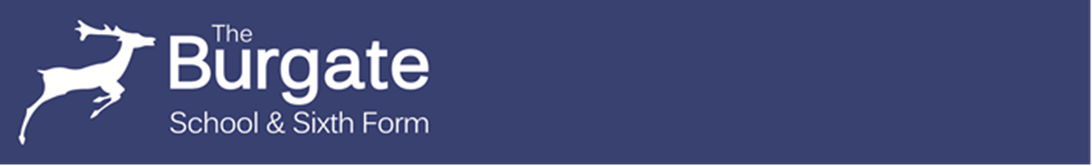 Uniform Policy(Non-Statutory)Reviewed/Approved by Headteacher: 14.06.21Review Cycle: Every Three YearsReview Date: Summer Term 2024It is our school policy that all students (year 7 – 11) wear school uniform when attending school, travelling to and from school or when participating in school organised events or trips.Our policy is based on the notion that school uniform:Promotes a sense of pride in the schoolEngenders a sense of community and identityIs practical, smart and regarded as suitable wear for a school environmentIdentifies the student with the schoolEnables all students to feel equal to their peers in terms of appearanceStudents can choose to wear either Uniform A or Uniform BAll items marked * must be purchased through our school uniform provider, Price & Buckland, through a link on the school website.  You will be able to create an account, browse the range and purchase your uniform.  Dispatch and delivery details will also be given.  The school holds a sizing set should you wish to check sizes before you order.  Please contact uniform@burgate.hants.sch.uk to arrange an appointment or if you have any questions.Uniform A The Burgate School Tie*	Blue striped tie (Years 7 – 10)	Grey striped tie (Year 11 only)The Blazer*	Black blazer with silver piping and school emblemShirt 	White, button to neck (Years 7 -10)	Light Blue, button to neck (Year 11 only)Trousers	Black tailored trousers Socks	Black or grey (not multi-coloured)Shoes 	Black leather-style shoes suitable for school Optional:Jumper *	Windsor blue jumper with school emblem. Belt 	Plain black with a discrete plain buckle or claspUniform B The Blazer*	Black blazer with silver piping and school emblemBlouse	White, fitted (Years 7 -10)	Light blue, fitted (Year 11 only)Skirt*	Black pleated skirt with school emblem Trousers	Black tailored trousers Tights	Black or naturalSocks	Black or grey (not multi-coloured)Shoes 	Black leather shoes suitable for school Optional:The Burgate School Tie*	Blue stripe tie (Years 7 – 10)	Grey stripe tie (Year 11 only)Jumper *	Windsor blue jumper with school emblem. Belt 	Plain black with a discreet plain buckle or claspAll students are expected to have their blazers at all times. Jumpers may be worn for additional warmth or comfort beneath the blazer. They are not to be worn as a substitute for the blazer. PE / Games KitPE polo shirt short sleeves*	Royal blue with emblem PE shorts*		Navy blue/white with emblem PE skorts*		Navy blue/white with emblem Football/Hockey socks*		Plain royal blue socks Sports socks 		Plain whiteSports trainers			Non marking soles please for PE/Games Optional PE items: PE Leggings*		Plain navy blue or black or navy blue with Burgate branding PE Tracksuit Trousers*		Navy blue with Burgate brandingTraining Tops*			Royal blue with emblemStudded football/rugby boots - for lessons and extra-curricular team games – these are highly recommendedGum shields are strongly advised for Hockey and RugbyPlease note that the PE/ technical leggings must be worn in conjunction with Burgate skorts or Burgate shorts and that tracksuit bottoms will have seasonal constraints.Second Hand-Uniform:We offer a “Nearly new” uniform service to parents. “Nearly New” items can be purchased at huge savings and with many items new/nearly new or in very good condition. Parents can contact the main school for more information, confirming items required and size needed via: uniform@burgate.hants.sch.uk or can call: 01425 652039.Sizing guides can be found on the school website within the “Nearly New” section of the uniform page: https://www.theburgate.com/school-uniformThe school welcomes donations of any clean and good quality items which may be offered as “nearly new” uniform. Uniform Expectations:Uniform must be worn smartly at all times.Reward badges should be worn on the lapel of the blazer.Only a single pair of gold or silver studs may be worn in the lobe of each ear.  All other piercings are not acceptable.  Earrings must be removed for PE/Games lessons for health and safety reasons, therefore we would ask that new piercings are done at the start of the summer holiday to allow six weeks to heal before the start of the new term.Students may wear a watch or medical talisman if necessary, and one charity band.  No other jewellery is permitted.Headscarves (hijabs), if worn, must be plain, non-decorative black or white.Discrete personal make up may be worn.  However, students will be asked to remove any make-up identified, including eyeliner, mascara and lipstick.The wearing of coloured nail varnish or acrylic nails is not permitted and students will be asked to removed if worn to school.Haircuts and hair styles should be appropriate for school and should conform to Health & Safety requirements for practical lessons.  Hair colour must be ONE natural shade.  The School reserves the right to insist on re-styling if it does not meet these requirements.If a student fails to comply with the School Uniform Policy, the following actions will be taken depending on the context:It will be logged on SIMS behaviour.Parents will be contacted directly.Parents will be asked to bring the correct uniform into school.Persistent non-compliance with the school’s uniform policy will result in a student undertaking after-school community service and the school meeting with parents.Please ensure all uniform and possessions are clearly named (student name & tutor group)All named items will be returned, unnamed items will be placed in lost property until the end of each term.Basic EquipmentEvery student needs a fully equipped named pencil case for every lesson.  It should contain two blue or black good writing pens, a green pen, two pencils, a ruler, rubber, pencil sharpener, some coloured pencils, scissors, a glue stick and highlighter. For Mathematics and Science – a pair of compasses, a protractor and a scientific calculator are also required.A named wallet or purse is recommended.A refillable water bottle.Monitoring arrangementsThis policy will be reviewed by the Headteacher every three years.